It only takes a few minutes to join Bectu online and you get...Quality representation at work on pay, working conditions, health and safety and many other issues.A campaigning union that has won better pay and terms and conditions, and continues to ﬁght for workers’ rights.Support and advice on issues like pay, maternity and paternity rights, holiday entitlement, sick pay, ﬂexible working, bullying and harassment, ﬁnancial guidanceSupport. Grow.Succeed.If you are employed or work as a freelancer in the creative industries, we are the union for you. Join us for:and other situations you might meet at work.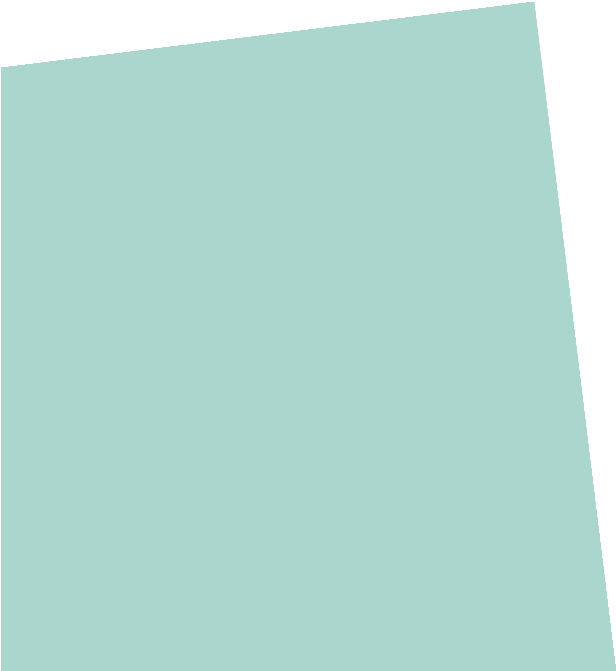 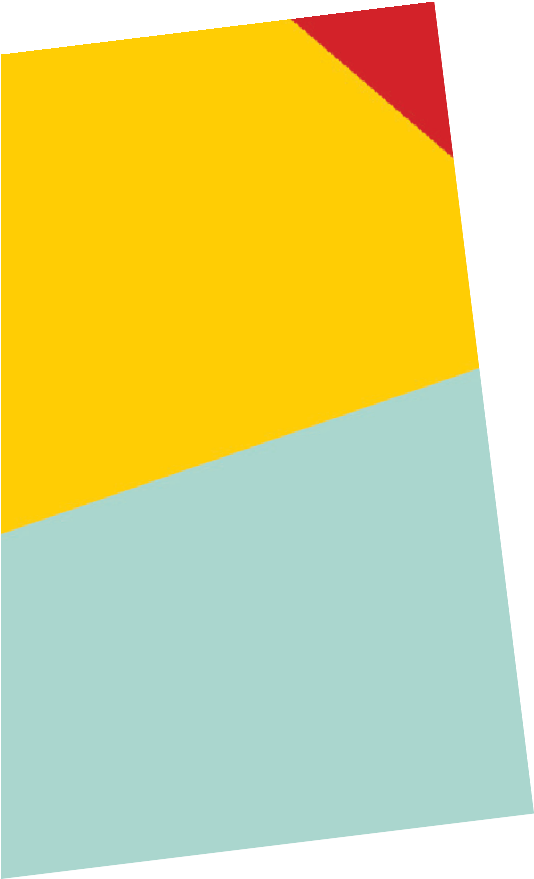 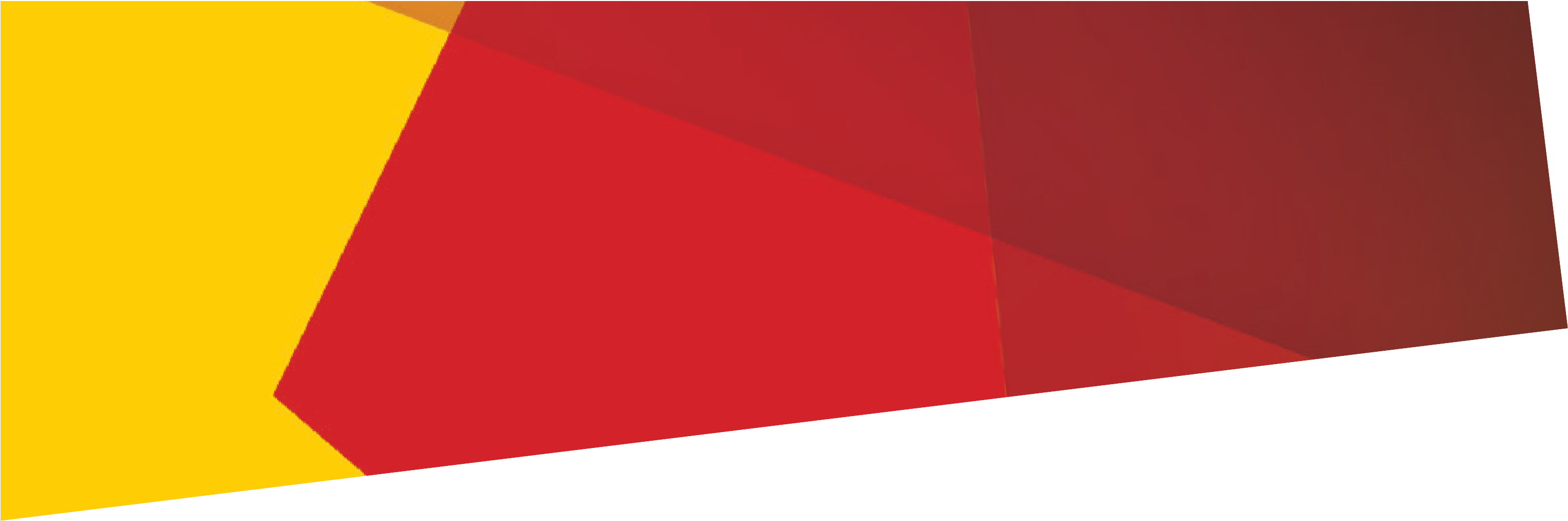 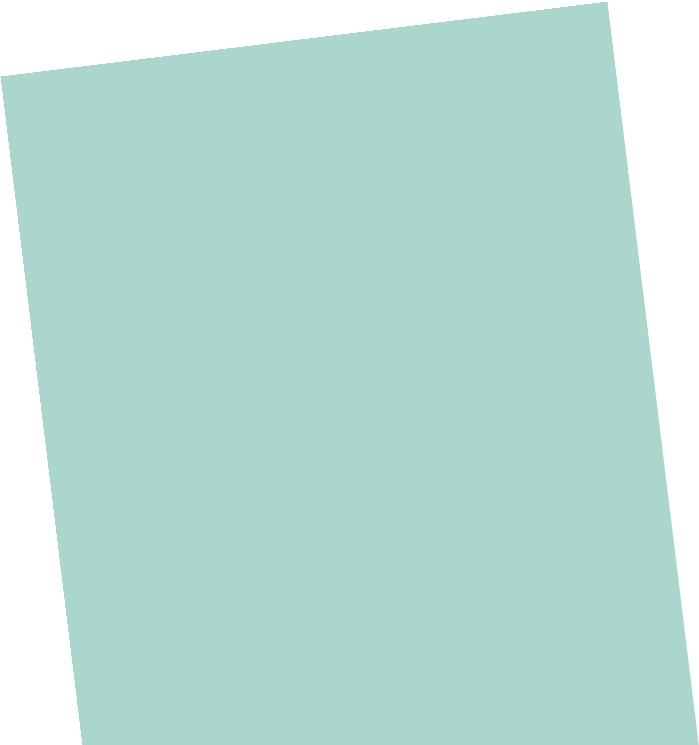 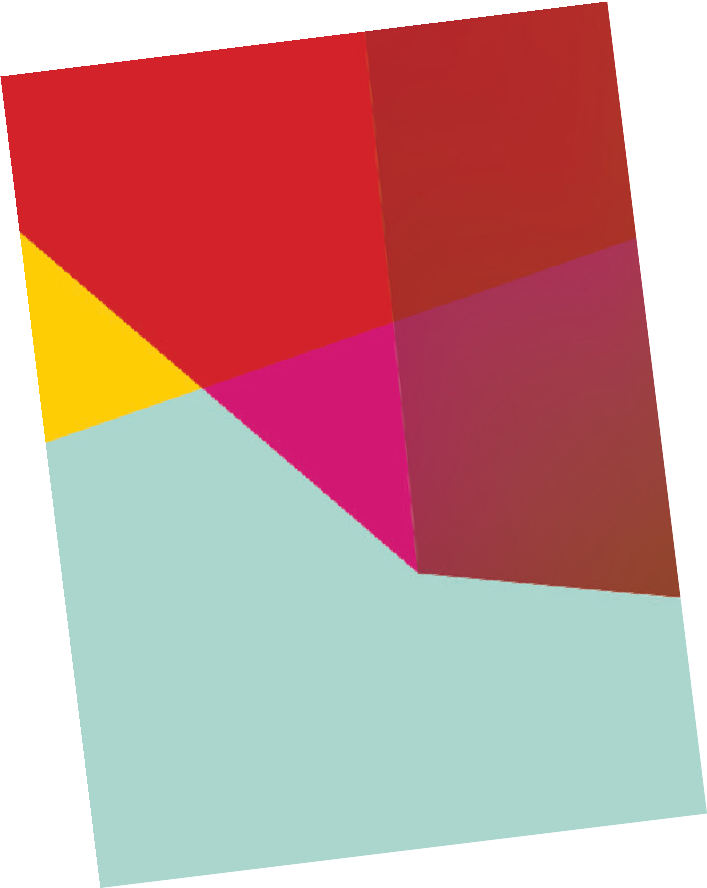 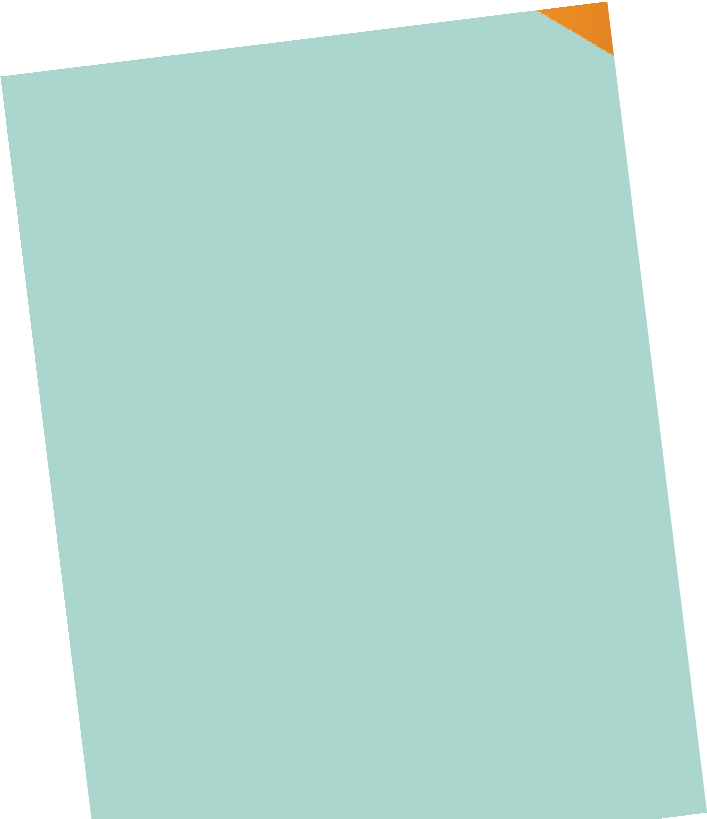 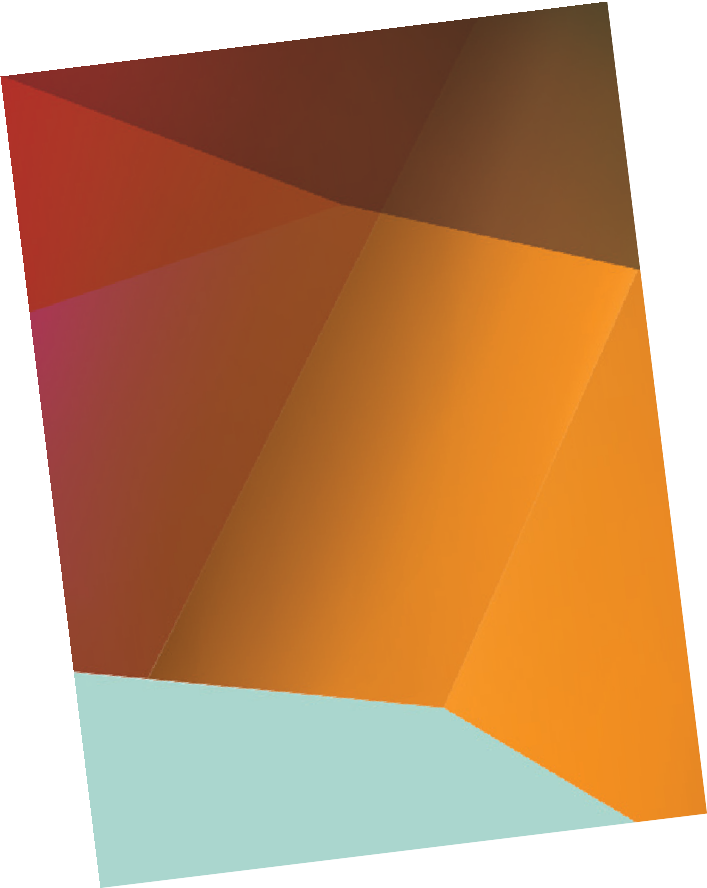 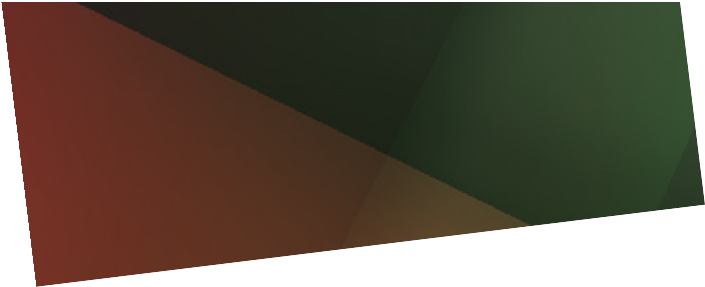 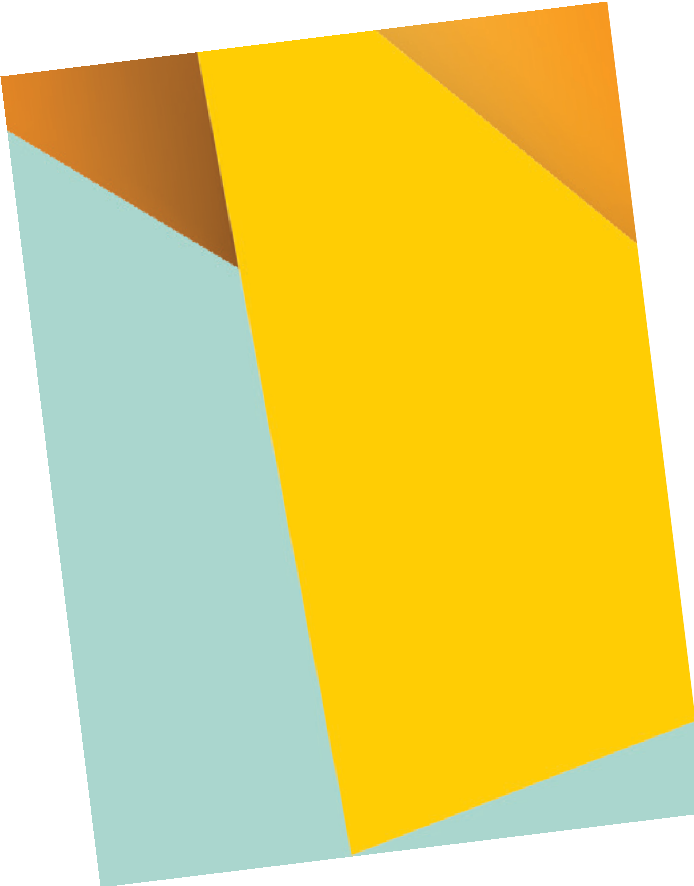 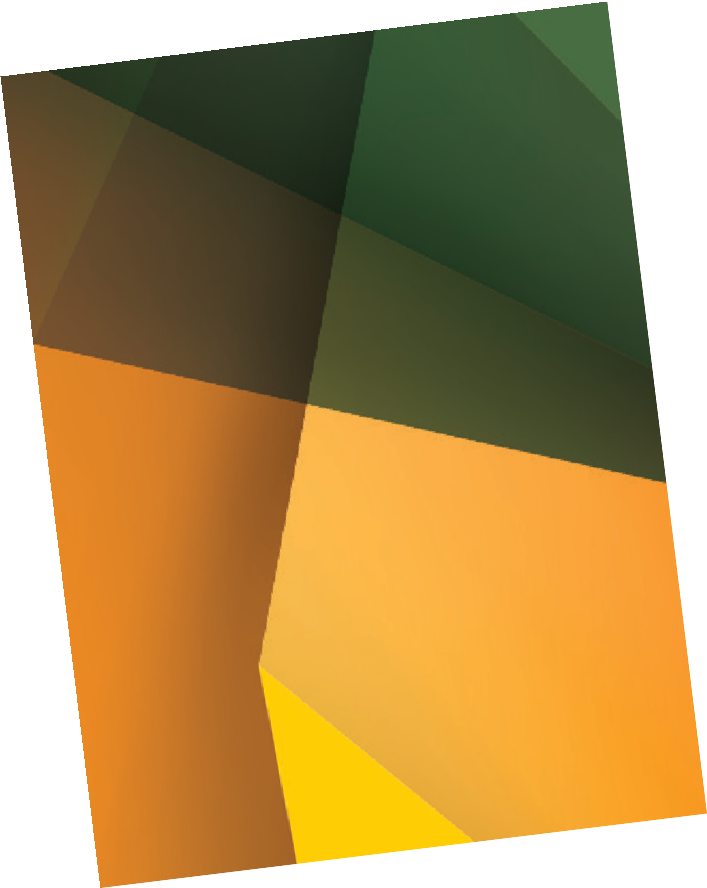 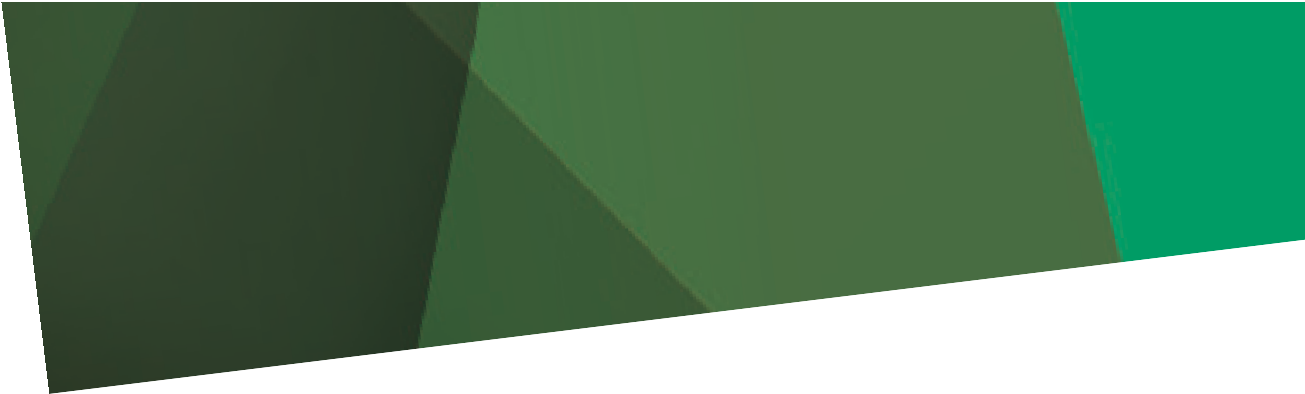 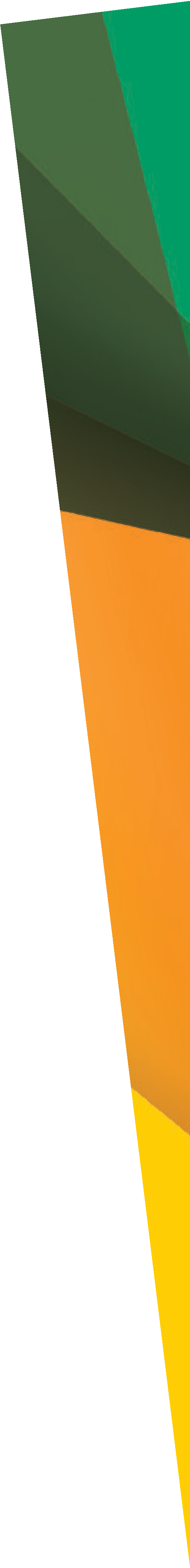 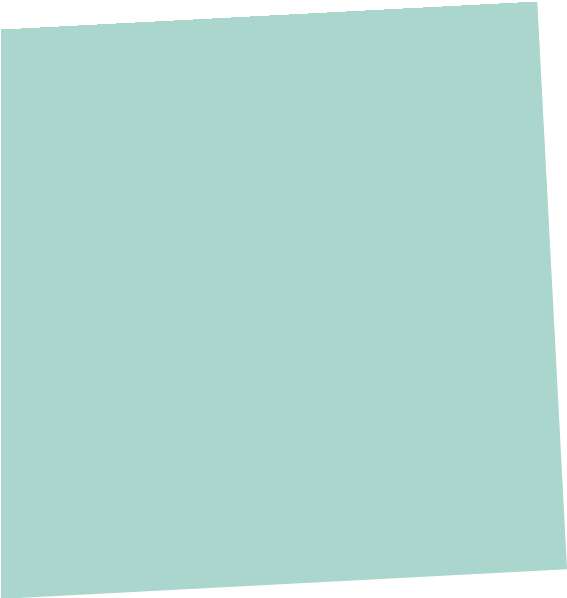 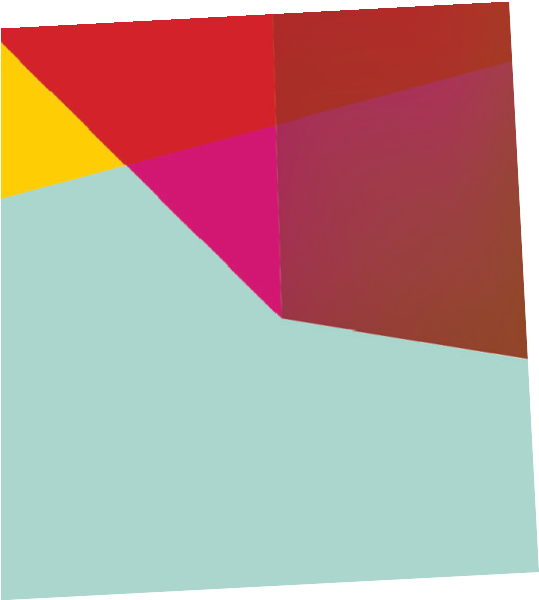 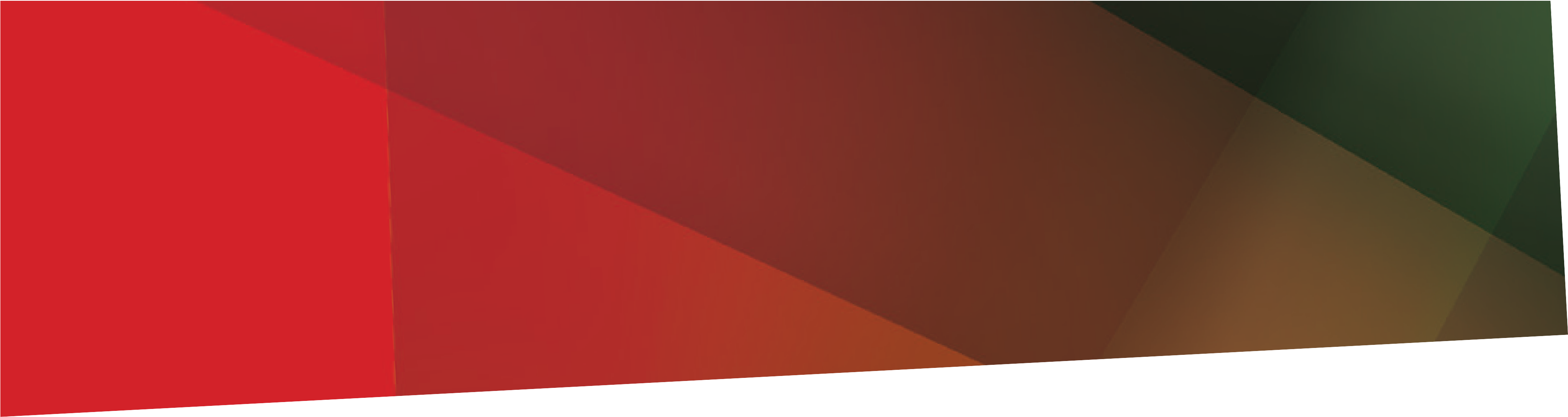 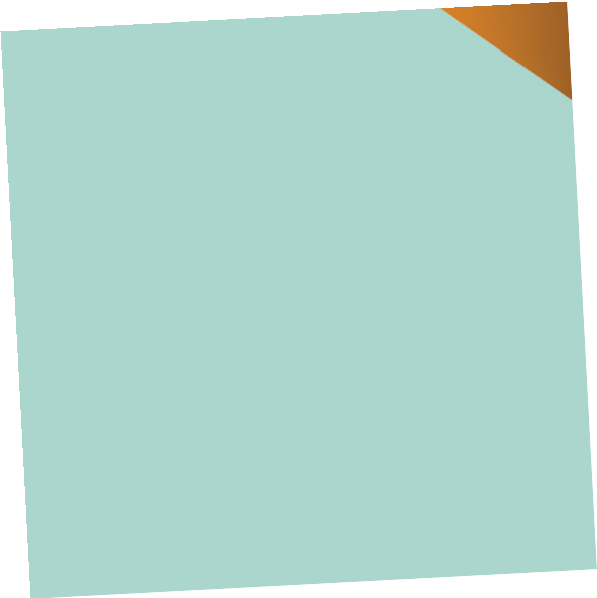 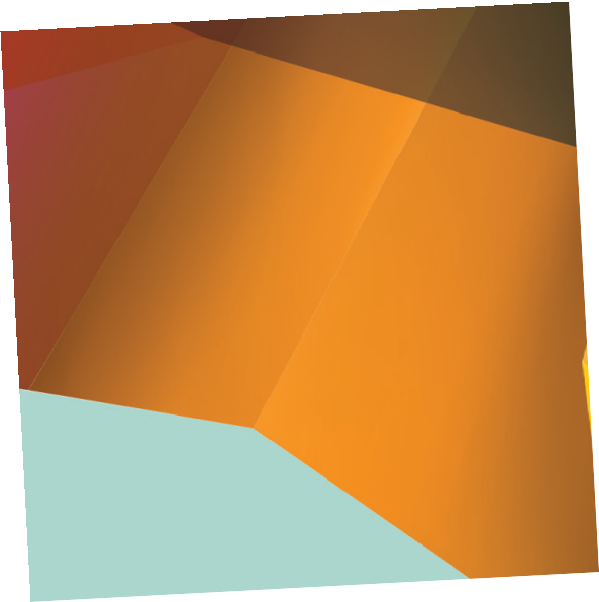 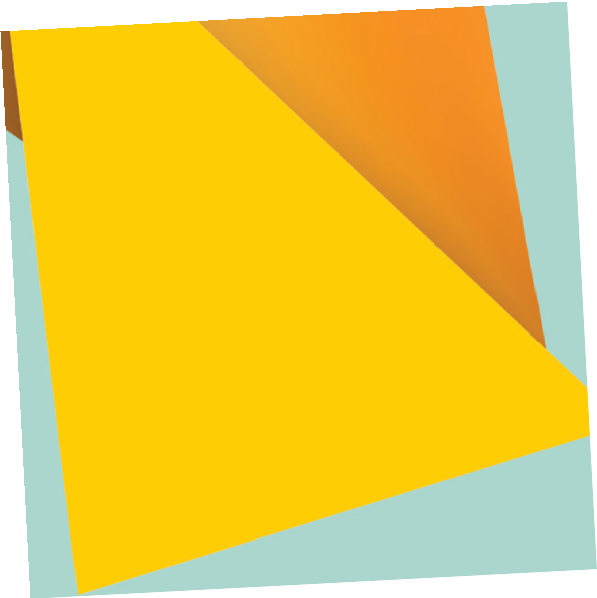 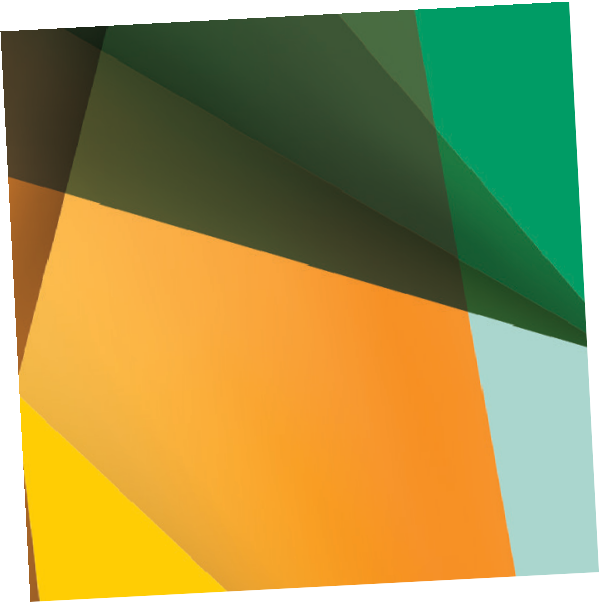 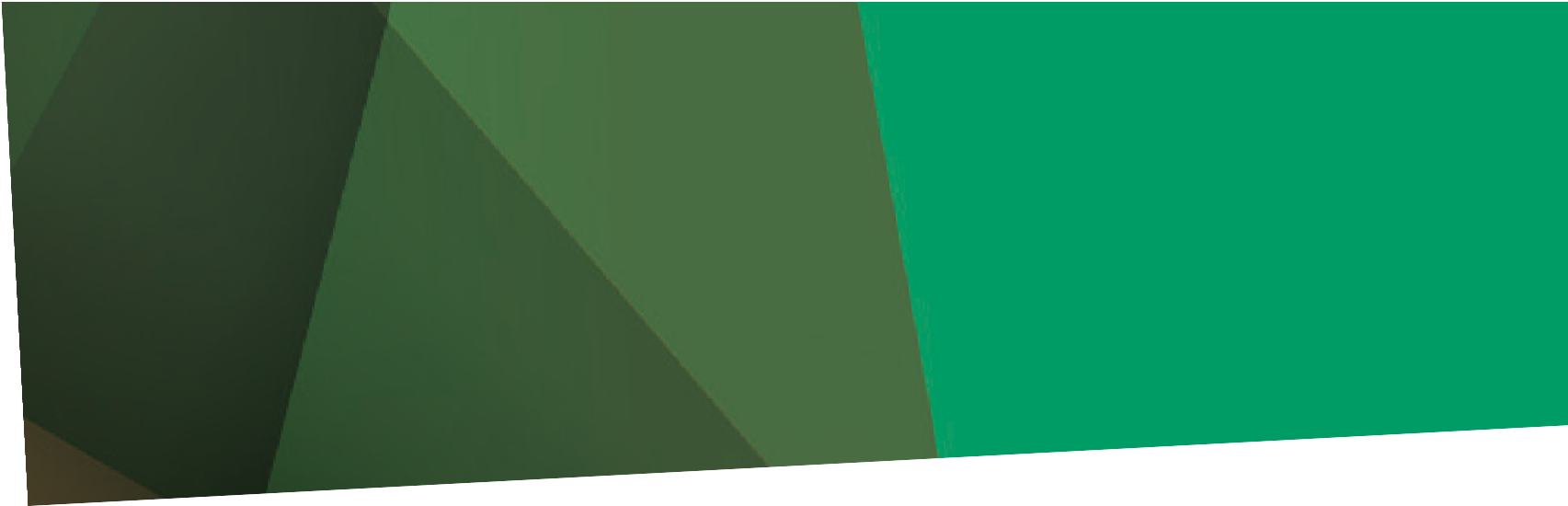 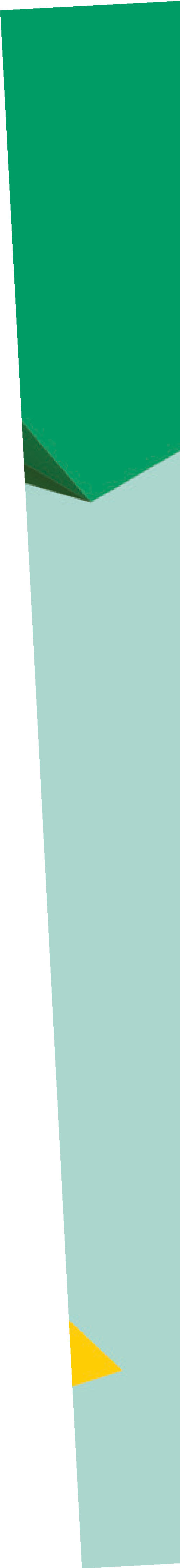 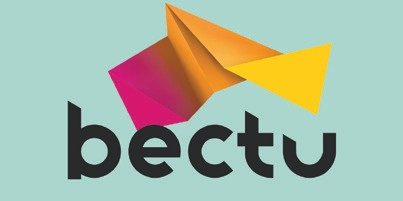 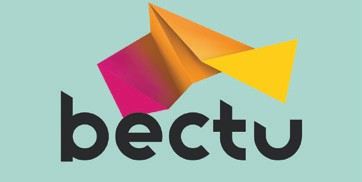 Access to free legal advice and representation should you ever need it at work.We also offer a range of discounts including on cinema tickets, Apple products, insurance services and much more.We are a not-for-proﬁt organisation. We invest the money we receive from our members back into the beneﬁts we deliver for them. As a trade union for modern work, Bectu membership is not just for employees, we also support contractors, consultants, freelancers, interns and others.Ready to join?bectu.org.uk/joinor call 020 7346 0900 (Mon-Fri 9am-5pm)Questions?Call, email membership@ bectu.org.ukSuccess in your careernetworkingvocational trainingmentoringExpert advicepay and conditionsdebt chasingaction against bullying and discriminationJob protectionlegal supportemployment adviceself-employment tax and NI adviceImproving your industrybetter paycareer progressionimproving rightsMember beneﬁtsgreat deals on PLI Extra and kit coveroffers and discountsﬁnancial advicebectu.org.uk/joinInstruction to your Bank or Building Society to pay by Direct DebitPlease fill in the form and send to: FREEPOST PROSPECT MEMBERSHIPName and full postal address of your bank or building society	Service user numberReferenceName(s) of account holder(s)Branch sort codeBank/building society account numberThis is not part of the instruction to your Bank or Building Society. Please specify whether you wish the direct debits to be deducted on the 1st 15th of the month. (Tick appropriate box. If left blank we will deduct on the 15th).Instruction to your bank or building societyPlease pay Prospect Direct Debits from the account detailed in this instruction subject to the safeguards assured by the Direct Debit Guarantee. I understand that this instruction may remain with Prospect and, if so, details will be passed electronically to my Bank/Building Society.Banks and building societies may not accept Direct Debit Instructions for some types of account.By signing this application form and joining Prospect, you agree that we can process your personal information for legitimate union activities. These include (but are not strictly limited to) member ballots, collective bargaining, personal cases, maintenance of records, or providing workplace or industry updates. Full details can be found at prospect.org.uk/privacy. Your personal information will be held by Prospect and will be treated as confidential, with appropriate security. You have the right to object to the way that we process your data at any time, and the details of how to do this are included in our privacy policy.I declare that to the best of my knowledge the answers provided in this application form are correct.I agree to abide by the rules of Prospect.SignatureProspect will not usually provide personal assistance in respect of any matter arising before an application for membership. Legal advice and assistance is offered at the discretion of the union.You have the right to ask for a copy of your information or to request correction or deletion of any information held.Please tick boxes below (optional)n I consent to Prospect sending me information about retail discounts andoffers by email and on occasion, by post. Prospect will contact you directly with this information, we never sellor transfer your data for marketing purposes (we don’t like spam either). This information may benefit you as Prospect uses members’ collective strength to negotiate reduced costs for holidays, energy and other leisure and shopping discounts. You can withdraw consent or amend your communication preferences at any time.n I consent to Prospect using my data for promoting equal opportunitiesand diversity monitoring. Any information used will not identify individuals for these purposes. How this data is used can be found at prospect.org.uk/equality. You can withdraw consent at any time.Please note that, in order to make sure we follow your instructions correctly and to improve our service to you through staff training, we may monitor or record communication. This statement complies with the provisions of the Data Protection Act 1988/GDPR. If you require further information you can write to: FREEPOST PROSPECT MEMBERSHIP; call: 020 7346 0900; or email: membership@bectu.org.uk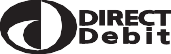 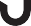 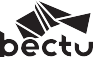 